Section 1 : Identification du produit et de la sociétéProducteur : 				ArianePlastAdresse :				4 Terrasse de Bretagne					57400 SARREBOURGTéléphone :				03 87 25 66 94Fax :					03 87 25 66 99Nom du produit :			PCPTFE Utilisation générale :	Industrie de transformation des matières plastiquesTéléphone d’urgence :		06 52 04 34 31Section 2 : DescriptionLe filament PCPTFE est un mélange de polycarbonate et de polytétrafluoroéthylène sous forme de fil, destiné à l'impression. Le filament est bobiné, scellé sous vide dans un sac avec un absorbeur d'humidité. Emballé dans un emballage.Section 3 : Caractéristiques techniquesSection 4 : Conditions de stockage et manutentionLe PCPTFE doit être conservé dans un endroit sec, et à l’abri de la lumière.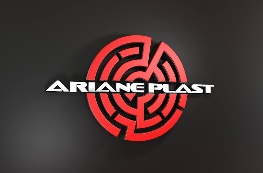 Fiche technique(REACH Regulation EC No. 453/2010)PCPTFEIdentifiant du document :PS ESD-TEC-001Révision : 1.0Date de révision : 21/10/2021Fiche technique(REACH Regulation EC No. 453/2010)PCPTFEDate de publication : 21/10/2021Révision : 1.0Date de révision : 21/10/2021Fiche technique(REACH Regulation EC No. 453/2010)PCPTFEPage 1 sur 2CaractéristiquesValeursDimensionsNormes / TestCaractéristiques mécaniquesCaractéristiques mécaniquesCaractéristiques mécaniquesCaractéristiques mécaniquesRésistance au choc Casse pas k/Jm2ISO 179/1eURésistance au choc sur entaille 34k/Jm2ISO 179/1eACaractéristiques rhéologiquesCaractéristiques rhéologiquesCaractéristiques rhéologiquesCaractéristiques rhéologiquesIndice de fusion (MVR)0.3cm3/10minISO 1133Température du MVR300°CISO 1133Charge MVR1.2Kg/m3ISO 1133Caractéristiques physiquesDensité 1260Kg/m3ISO 1183